M2 Analyse des Kurzfilms „Sight“ (07:48 min); Eran May-raz, Daniel Lazo, Jerusalem 2008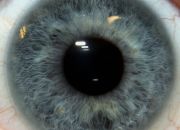 Wir schauen uns nun den Film in einzelnen Sequenzen an. Ihr gebt diesen einen Titel geben und haltet eure Beobachtungen zum Verhalten von Patrick und Daphne in der dritten Spalte fest. Bitte notiert auch, wenn noch Verständnisfragen offen sind. Bild: Auge von Maria Klingler [CCBY-NC-SA3.0A] (http://bilder.tibs.at/node/35703) Zum Arbeitsblatt vgl.: Jürgen Pelzer. Sight. Zwischen Macht, Spiel und Kontrolle. Ein Kurzfilm über Sexualität und Partnerschaft 2.0. In: ReLLiS 3/2013 (Thema: Sexualität). S. 42. ©Westermann GruppeZeitmarkeTitel der SequenzBeobachtungen hinsichtlich des Verhaltens von Patrick und Daphne. Fragen zur Szene00:30 – 01:01 01:02 - 01:50 01:51 – 02:2402:25 – 02:3202:33 – 05:3705:38 – 06:45